Weißstorch 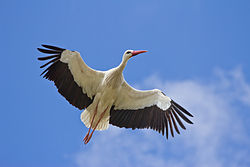 Steckbrief WeißstorchGröße	bis 1,15 m (bis 2,15 m Spannweite)Geschwindigkeit	nicht bekanntGewicht	5-10 kgLebensdauer	30-40 JahreErnährung	Regenwürmer, Insekten, Frösche, Mäuse, FischeFeinde	Hyänen, SchakaleLebensraum	Europa, Afrika, AsienOrdnung	SchreitvogelFamilie	StörcheWissenschaftl. Name	Ciconia ciconiaMerkmale	klappert mit seinem langen roten Schnabel